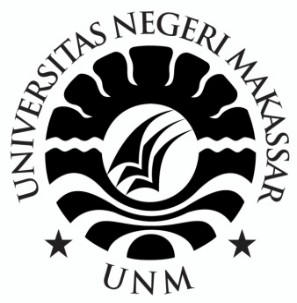 SKRIPSIPENGARUH PENERAPAN MODEL COOPERATVE LEARNING TIPE COURSE REVIEW HORAY (CRH) TERHADAP KEMAMPUAN KERJASAMA SISWA PADA PEMBELAJARAN IPS KELAS V SD INPRES PANGKABINANGAKABUPATEN GOWANUR AJRINAH APROGRAM STUDI PENDIDIKAN GURU SEKOLAH DASARFAKULTAS ILMU PENDIDIKANUNIVERSITAS NEGERI MAKASSAR2019PENGARUH PENERAPAN MODEL COOPERATVE LEARNING TIPE COURSE REVIEW HORAY (CRH) TERHADAP KEMAMPUAN KERJASAMA SISWA PADA PEMBELAJARAN IPS KELAS V SD INPRES PANGKABINANGAKABUPATEN GOWASKRIPSIDiajukan untuk Memenuhi Sebagian Persyaratan GunaMemperoleh Gelar Sarjana Pendidikan pada Program StudiPendidikan Guru Sekolah DasarStrata SatuFakultas Ilmu PendidikanUniversitas Negeri MakassarOlehNUR AJRINAH A1447440013PROGRAM STUDI PENDIDIKAN GURU SEKOLAH DASARFAKULTAS ILMU PENDIDIKANUNIVERSITAS NEGERI MAKASSAR2019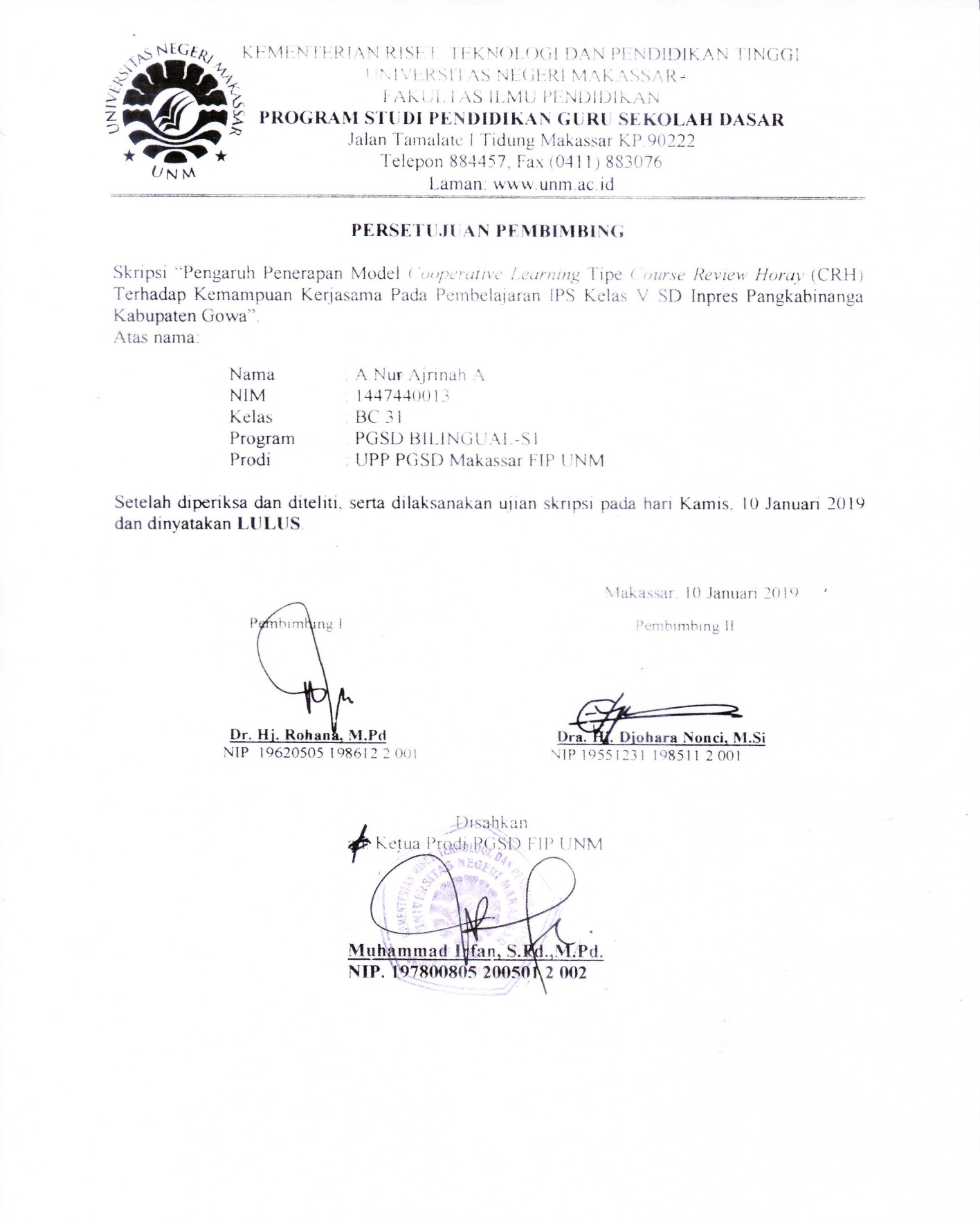 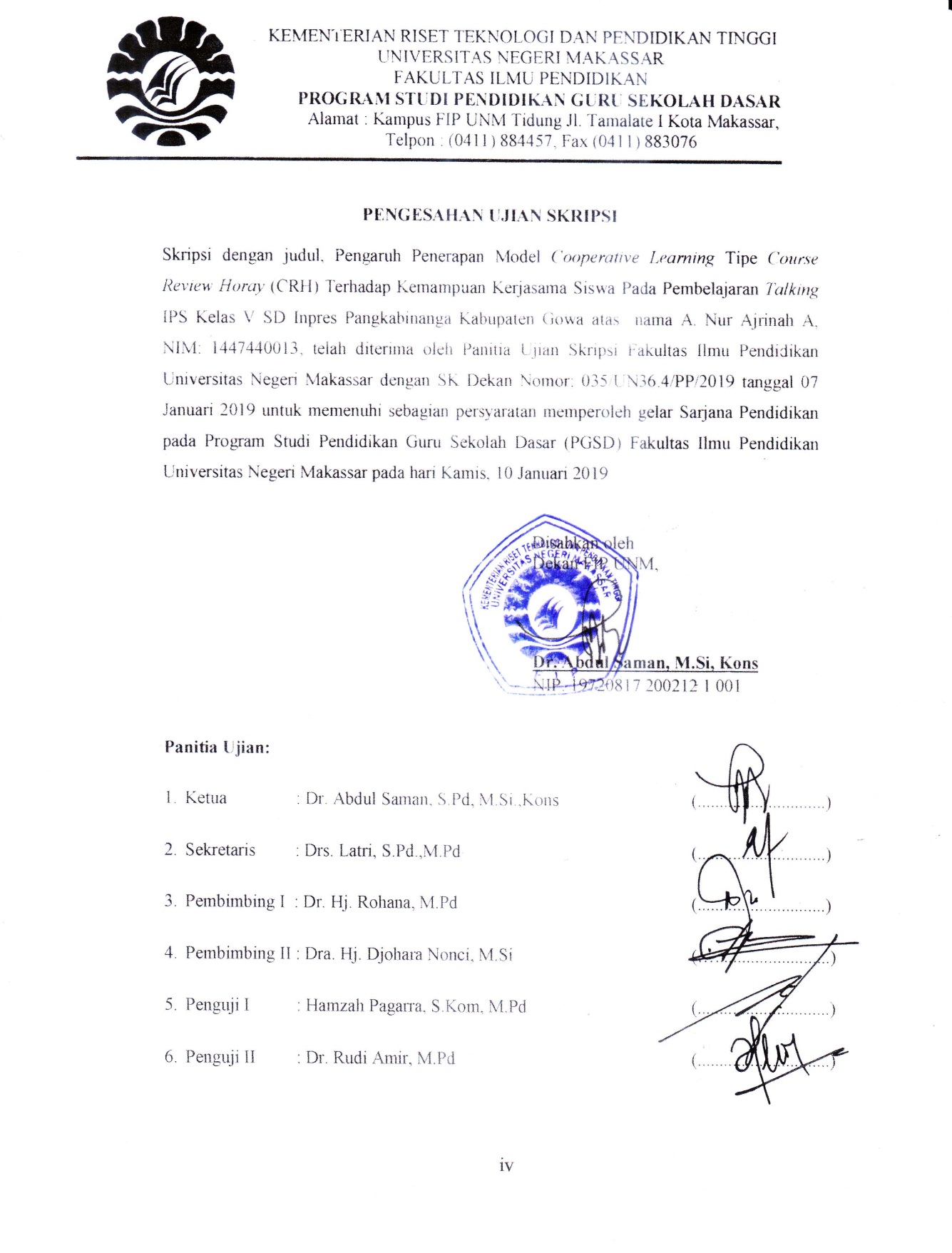 PERNYATAAN KEASLIAN SKRIPSISaya yang bertanda tangan di bawah ini : Nama			: A. Nur Ajrinah ANIM 			: 1447440013Program Studi		: Pendidikan Guru Sekolah Dasar (S1)Judul 	: Pengaruh Penerapan Model Cooperative Learning Tipe Course Review Horay (CRH) terhadap Kemampuan Kerjasama Siswa pada Pembelajaran IPS Kelas V SD INPRES PANGKABINANGA Kabupaten Gowa.Menyatakan dengan sebenarnya bahwa skripsi yang saya tulis ini benar merupakan hasil karya saya sendiri dan bukan merupakan pengambil alihan tulisan atau pikiran orang lain yang saya akui sebagai hasil tulisan atau pikiran sendiri.Apabila dikemudian hari terbukti atau dapat dibuktikan bahwa skripsi ini adalah hasil jiplakan atau mengandung unsur plagiat, maka saya bersedia menerima sanksi atas perbuatan tersebut sesuai dengan ketentuan yang berlaku. 							Makassar, 02 Januari 2019Yang membuat pernyataan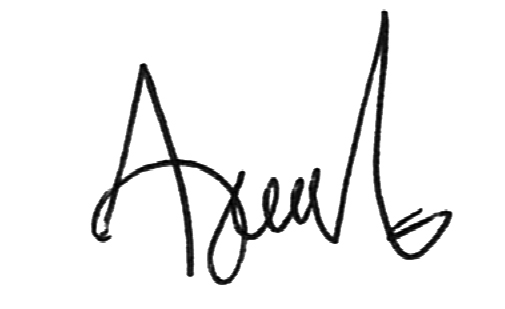 Nur Ajrinah AMOTOHidup tidak akan melihat kita di satu usia yang samaHidup akan terus berjalan dan tidak akan diam Pantang menyerah walaupun tersakitiBerusaha, berdoa, dan bertawakkalAlhamdulillah ‘Ala Kulli Haal. (Ajrinah, 2018)Dengan Segala Kerendahan HatiKuperuntukkan Karya iniKepada Ibunda Hasnah MY,Alm. Ayahanda A. ArifSerta Keluarga dan Teman-teman TersayangYang dengan Tulus dan Ikhlas Selalu Berdo’a dan MembantuBaik Moril maupun Materil demi Keberhasilan PenulisSemoga Allah SWT Memberikan Rahmat dan KarunianyaKepada Kita Semua.ABSTRAKA.Nur Ajrinah A, 2018. Pengaruh Penerapan Model Cooperative Learning Tipe Course Review Horay (CRH) Terhadap Kemampuan Kerjasama Siswa Pada Pembelajaran IPS Kelas V SD Inpres Pangkabinanga Kabupaten Gowa. Dibimbing oleh: Dr. Rohana, S.Pd.,M.Pd dan Dra. Johara Nonci. M.Si Selaku pembimbing I dan Pembimbing II. Program Studi Pendidikan Guru Sekolah Dasar Fakultas Ilmu Pendidikan Universitas Negeri Makassar.Penelitian ini menelaah Pengaruh Penerapan Model Cooperative Learning Tipe Course Review Horay (CRH) Terhadap Kemampuan Kerjasama Siswa Pada Pembelajaran IPS Kelas V SD Inpres Pangkabinanga Kabupaten Gowa. Masalah dalam penelitian ini adalah: (1) Bagaimana gambaran model Cooperative Learning  tipe Course Review Horay (CRH)?, (2) Bagaiamana gambaran kemampuan kerjasama siswa dalam model Cooperative Learning  tipe Course Review Horay (CRH)?, (3) Apakah ada pengaruh penerapan model Cooperative Learning  tipe Course Review Horay (CRH) terhadap kemampuan kerjasama siswa?. Tujuan penelitian ini adalah (1) Untuk mengetahui gambaran Penerapan Model Cooperative Learning Tipe Course Review Horay (CRH) Terhadap Kemampuan Kerjasama Siswa (2) Untuk mengetahui kemampuan kerjasama siswa dalam Model Cooperative Learning Tipe Course Review Horay (CRH) (3) Untuk mengetahui apakah ada pengaruh Penerapan Model Cooperative Learning Tipe Course Review Horay (CRH) Terhadap Kemampuan Kerjasama Siswa.Metode penelitian yang digunakan adalah penelitian pre-eksperimental dengan desain Intact Group Comparison. Populasi dalam penelitian ini adalah siswa kelas V SD Inpres Pangkabinanga Kabupaten Gowa dan sampel dalam penelitian ini adalah seluruh populasi yaitu kelas V sebanyak 32 orang, teknik pengambilan sampel yaitu Non Probability Sampling. Teknik pengumpulan data menggunakan observasi, dokumentasi dan posttest.Teknik analisis data terdiri dari Uji deskriptif, Normalitas, dan Uji Hipotesis .Analisis data menggunakan analisis statistic deskriptif dan analisis statsik inferensial.Hasil penelitian menunjukkan bahwa terdapat Pengaruh Penerapan Model Cooperative Learning Tipe Course Review Horay (CRH) Terhadap Kemampuan Kerjasama Siswa Pada Pembelajaran IPS Kelas V SD Inpres Pangkabinanga Kabupaten Gowa.ABSTRAKA.Nur Ajrinah A, 2018. Effect of Application of Cooperative Learning Model Type Course Review Horay (CRH) Against the Ability of Collaboration of Students in Social Studies Learning in Grade V of SD Inpres Pangkabinanga, Gowa Regency. Guided by: Dr. Rohana, S.Pd., M.Pd and Dra. Johara Nonci. M.Sc. As the first mentor and Advisor II. Study Program of Primary School Teacher Education, Faculty of Education, Makassar State University.This study examines the Effect of Application of Cooperative Learning Model Type Course Review Horay (CRH) Against the Ability of Collaboration of Students on Social Studies Learning in Grade V of SD Inpres Pangkabinanga, Gowa Regency. The problems in this study are: (1) How is the description of the Cooperative Learning type Course Review Horay (CRH) model ?, (2) How is the description of student collaboration skills in the Cooperative Learning model Course Review Horay (CRH) type ?, (3) Is there any influence the application of the Cooperative Learning model Course Review Horay (CRH) type to the ability of student collaboration? The purpose of this study is (1) To find out the description of the Application of Cooperative Learning Model Type Course Review Horay (CRH) Against the Cooperation Ability of Students (2) To determine the ability of student cooperation in Cooperative Learning Model Course Review Horay (CRH) Model (3) To find out there is an influence of the Application of Cooperative Learning Model Type Course Review Horay (CRH) Against the Ability of Student Cooperation. The research method used is a pre-experimental study with Intact Group Comparison design. The population in this study were fifth grade students of SD Inpres Pangkabinanga, Gowa Regency and the samples in this study were all populations, namely class V as many as 32 people, the sampling technique was Non Probability Sampling. Data collection techniques used observation, documentation and posttest. Data analysis techniques consisted of descriptive test, normality, and hypothesis testing. Data analysis used descriptive statistical analysis and inferential statistical analysis. The results showed that there was an effect of applying Cooperative Learning Model Course Review Horay Type ( CRH) Against the Ability of Collaboration of Students in Social Studies Learning Class V of SD Inpres Pangkabinanga, Gowa Regency.PRAKATAPuji syukur peneliti panjatkan kehadirat Allah SWT karena atas berkat Rahmat dan Hidayah-Nya, peneliti dapat menyelesaikan skripsi dengan judul Pengaruh Penerapan Model Cooperative Learning Tipe Course Review Horay (CRH) Terhadap Kemampuan Kerjasama Siswa Pada Pembelajaran IPS Kelas V SD Inpres Pangkabinanga Kabupaten Gowa. Sholawat serta salam peneliti haturkan kepada baginda Nabi besar Muhammad SAW beserta para keluarga dan sahabatnya yang telah membawa kita kepada zaman yang penuh dengan keberkahan dan tantangan.Penelitian skripsi ini merupakan salah satu syarat untuk menyelesaikan studi dan mendapatkan gelar SarjanaPendidikan (S.Pd) Pada Program studi Pendidikan Guru Sekolah Dasar dan Penelitian ini mengenai Pengaruh Penerapan Model Cooperative Learning Tipe Course Review Horay (CRH) Terhadap Kemampuan Kerjasama Siswa Pada Pembelajaran IPS Kelas V SD Inpres Pangkabinanga Kabupaten Gowa.Dalam penyusunan skripsi, peneliti menghadapi kesulitan, baik dalam proses pengumpulan bahan pustaka, pelaksanaan penelitian, maupun penyusunannya. Namun berkat bimbingan dan dorongan dari berbagai pihak kesulitan tersebut dapat teratasi. Oleh karena itu, peneliti menyampaikan ucapan terimakasih kepada yang terhormat Ibunda Dr. Rohana, S.Pd.,M.Pd selaku pembimbing I dan Dra. Johara Nonci. M.Si selaku pembimbing II yang telah memberikan arahan, bimbingan, dan saran-saran dalam penelitian skripsi ini. Selanjutnya Pada Kesempatan ini penulis juga menyampaikan ucapan terimakasih pula kepada:Prof. Dr. H. Husain Syam, M.TP, Rektor Universitas Negeri Makassar, atas segala kesempatan yang diberikan kepeda peneliti untuk menuntut ilmu di Universitas Negeri Makassar.Dr. Abdul Saman, M,Si, Kons, Dekan Fakultas Ilmu Pendidikan Universitas Negeri Makassar yang telah memberikan izin sehingga penelitian ini dapat diwujudkan.Drs. Muslimin M.Ed Wakil Dekan II, Dr. Pattaufik, S.Pd.,M.Si Wakil Dekan III dan Dr. Parwoto, M.Pd Wakil Dekan IV. Muhammad Irfan, S.Pd., M.Pd selaku Ketua Jurusan Program Studi Pendidikan Guru Sekolah Dasar FIP UNM dan Sayidiman S.Pd, M.Pd selaku Sekertaris Program Studi Pendidikan Guru Sekolah Dasar FIP UNM, yang telah memberikan bantuan administrasi kepada peneliti selama menimbah ilmu di PGSD.Nurhaedah S.Pd ,M.Pd Ketua Program Studi PGSD Bilingual Makassar atas kecintaan, kesabaran dan keikhlasannya selama membimbing dan mengarahkan Penulis selama menempuh pendidikan di Program S1.Bapak dan Ibu dosen jurusan Pendidikan Guru Sekolah Dasar (PGSD) yang telah memberikan ilmunya selama peneliti menjalankan studi di UNM Fakultas Ilmu Pendidikan.Staf Tata Usaha FIP UNM, atas segala layanan, administrasi, dan kemahasiswaan sehingga proses perkuliahan dan penyusunan skripsi dapat berjalan sebagaimana mestinya.Kepala Sekolah SD Inpres Pangkabinanga Kabupaten Gowa yang telah mengizinkan peneliti untuk melakukan penelitian disekolah tersebut.Ibu Risnawati,S.Pd selaku guru kelas V yang telah meluangkan waktu, membantu dan bekerja sama selama penelitian serta siswa siswi yang telah membantu dalam pelaksanaan penelitian.Teristimewa kepada ayahanda tercinta  (Alm) Ir. A. Muhammad Arif A yang telah berjuang dan memberikan yang terbaik hingga akhir hayat, Dan Terima kasih kepada ibunda tercinta Hasnah MY yang telah memberikan dukungan moril dan materil sampai saat ini dan tak henti-hentinya memanjatkan doa untuk peneliti.Kepada yang terkasih keluarga besar Andi Aminuddin S.Ip & Hj. Andi Sriwahyuni A dan Seluruh Keluarga Besarku terimakasih untuk segala dukungan, do’a dan juga motivasinya.Saudara dan Saudariku,  Andi Nur Afifah , Andi Adnan Palalloi , Andi Ayyub , Andi Anugrah, Andi Jayanti, Andi Tenri Awaru dan Andi Wahid yang telah membantu, menghibur dan memberikan semangat untuk peneliti.Kepada sahabat-sahabatku, Erviana Hasma, Sri jusmala sari, Darmiana, Fitrah Sari Gaffar, Rian Rinaldy Hayat, Johansyah, Surya Ningsih, Sitti Arum Wulandari dan Julaeha yang selalu memberikan saya dukungan untuk  menyelesaikan skripsi iniTeman-teman Pendidikan Guru Sekolah Dasar angkatan 2014 yang selalu memberikan informasi dan bersedia bertukar pikiran dengan peneliti, terkhususnya di kelas BC 31 yang tidak bisa saya sebutkan namanya satu persatu.Semua pihak yang telah membantu hingga skripsi ini terselesaikan. Semoga Allah senantiasa memberikan ganjaran pahala yang berlipat ganda atas segala bantuan yang diberikan.Akhirnya dengan segala kerendahan hati peneliti menyampaikan bahwa tak    ada manusia yang tak luput dari kesalahan dan kekhilafan. Oleh, karena itu, peneliti menantikan kritik dan saran dari para pembaca agar peneliti dapat membuat laporan dan karya ilmiah yang lebih baik dari sebelumnya. Semoga skripsi ini dapat menambah pengetahuan dan bermanfaat bagi kita semua.Makassar, 02 Januari 2019								PenulisDAFTAR ISI											HalamanHALAMAN JUDUL                                                              	 iiPERSETUJUAN PEMBIMBING	iiiPENGESAHAN UJIAN SKRIPSI	ivPERNYATAAN KEASLIAN SKRIPSI	 vMOTO 	viABSTRAK 	viiABSTRAK ENGLISH 	viiiPRAKATA 	   ixDAFTAR ISI 	xiiiDAFTAR TABEL	xviDAFTAR GAMBAR	vviiDAFTAR LAMPIRAN	xviiiBAB I PENDAHULUANLatarBelakangMasalah							1RumusanMasalah								6TujuanPenelitian								6ManfaatPenelitian								7BAB II TINJAUAN PUSTAKA, KERANGKA PIKIR, DAN HIPOTESIS PENELITIANTinjauanPustakaModel Pembelajaran Koopertif						9Tipe Course Review Horay (CRH)					 Kemampuan Kerjasama Siswa					             13Pembelajaran IPS di SD 							 20KerangkaPikir									26HipotesisPenelitian								29BAB III METODE PENELITIANPendekatan dan Jenis Penelitian						30Variabel dan Desain Penelitian						30Definisi Operasional Variabel							 31Populasi dan Sampel								 32Teknik dan Prosedur Pengumpulan Data					 33Teknik Analisis Data								 34BAB IV HASIL PENELITIAN DAN PEMBAHASANHasil Penelitian								36Pembahasan Hasil Penelitian							48BAB V KESIMPULAN DAN SARANKesimpulan									51Saran										52DAFTAR PUSTAKA								53LAMPIRAN										55RIWAYAT HIDUP			    					           103DAFTAR TABELTabel									Halaman3.1		Desain Penelitian 							 313.2		Daftar Siswa Kelas V							 324.1		Gambaran Penerapan Model Cooperative Learning			 38	Tipe Course Review Horay (CRH) Terhadap	Kemampuan Kerjasama siswa Kelas V	SD Inpres Pangkabinanga Kabupaten Gowa	4.2.			Hasil Observasi Kemampuan Kerjasama				 39		Siswa Kelas V Aktivitas Siswa Kelas V		SD Inpres Pangkabinanga Kabupaten Gowa4.3		Deskripsi Kemampuan Kerjasama Siswa Pada 		 	41		Kelompok eksperimen4.4		Kualifikasi dan Interval Postest Siswa				 434.5		Tabel Deskripsi kemampuan kerjasama siswa			 44		Pada kelompok kontrol4.6		Distribusi, frekuensi dan presentase kategori kemampuan 		45		kerjasama siswa kelas kontrol4.7		Hasil Uji Normalitas data						 464.8		Hasil Uji Hipotesis							 47DAFTAR GAMBARGambar					Judul				Halaman2.1		    Skema Kerangka Pikir			   	    	289.1		   Saat Pemberian Treatment		     	      	     	959.2		   Siswa mengerjakan kuis kelompok	      	      	    	959.3		   Siswa mengerjakan kuis kelompok 		    	     	96		   Pada kelas eksperimen9.4 		  Kelompok siswa yang sudah mendapat tanda	     	96		  centang dan berteriak horay9.5		  Saat Penyajian materi pada kelas kontrol	       	     	979.6 		 Siswa mengerjakan kuis kelompok			     	97		  Pada kelas kontrolDAFTAR LAMPIRANLampiran				Judul				HalamanKisi-kisi Lembar Observasi 					56		2	Lembar Observasi Kerjasama siswa 				573	Lembar Kuis Kelompok						694	Lembar Observasi Guru						795	RPP									826	RPP									 867	Hasil Olah SPSS Versi 20.0					 898	Daftar Nilai								 939	Dokumentasi							 9510	Persuratan								 9811	Riwayat Hidup						           103